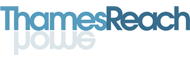 INFORMATION, ADVICE & GUIDANCE (IAG)VOLUNTEER ADVISOR – ROLE PROFILE.IAG Volunteer Advisors provide support to vulnerable adults who want to access Training, Volunteering or Employment opportunities.Applicants who have personal experience of mental health, unemployment, offending and homelessness issues are welcome to apply. A minimum of three months, for at least one day per week consistently over the agreed period, is needed to ensure that a consistent service can be offered to clients.Role OverviewComplete initial assessments and work 1:1 with clients to identify clear individual goals.Support clients in accessing the knowledge and skills required to achieve their specific goals. Clearly record notes on client work to ensure efficient delivery of the service.Liaise with external services including prospective employers and training providers as required.Signpost or refer clients to relevant internal services and external agencies.Work as part of IAG team and maintain regular communication with clients and colleagues.Provide a professional and effective service to clients in line with Thames Reach policies. Skills and Qualifications Good IT skills are essential.Good verbal and written communication skills. Ability to listen.Ability to build trusting relationships with clients.A problem-solving attitude. Motivation to support disadvantaged or vulnerable people. Awareness and understanding of the need for boundaries and confidentiality.An understanding of equal opportunities, discrimination and diversity.An awareness of health & safety issues in the workplace.What does Thames Reach offer to volunteers?Invaluable work experience.Training in all tasks specific to the above role.Daily maximum of £4.50 refunded travel fares.£5.00 lunch voucher to Brewbird Café [local social enterprise], daily.Opportunity to attend some relevant Thames Reach core training courses.Focused support with progression to further training or employment opportunities.Professional references for future work/study/other volunteering opportunities.Revised May 2019